   ARARAQUARA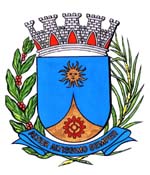   1153/17.:  e Vice-Presidente TENENTE SANTANA:DEFERIDA.Araraquara, _________________                    _________________Indico ao Senhor  Municipal, a  de   entendimentos com o setor competente, a fim de que seja realizada uma vistoria (com urgência), para determinar a poda ou remoção, das árvores de grande porte existentes na praça principal e ao redor do antigo escritório da Cohab, no Bairro Jardim Dom Pedro I, desta cidade.Essas árvores são motivo de muita apreensão dos moradores vizinhos, devido ao tamanho fora do normal delas. Muitos saem de casa quando tem alguma ventania temendo a queda de algum galho.Recentemente ocorreu a queda do galho de uma seringueira na Praça do São Geraldo, gerando muitos prejuízos, e, para que isso não ocorra nos locais indicados do Jardim Dom Pedro I, é necessária a vistoria solicitada.Araraquara, 16 de março de 2017.TENENTE SANTANAVereador e Vice-PresidenteEM./ Vistoria árvores Jd. D. Pedro I